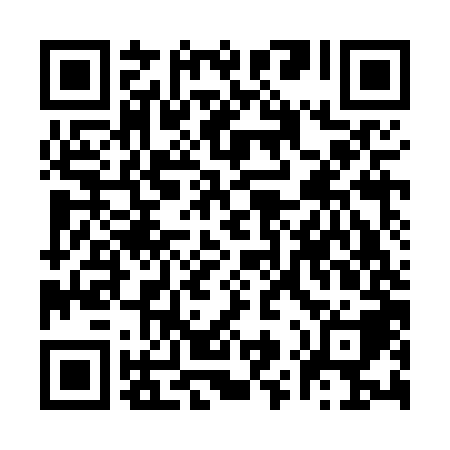 Ramadan times for Jarassor, HungaryMon 11 Mar 2024 - Wed 10 Apr 2024High Latitude Method: Midnight RulePrayer Calculation Method: Muslim World LeagueAsar Calculation Method: HanafiPrayer times provided by https://www.salahtimes.comDateDayFajrSuhurSunriseDhuhrAsrIftarMaghribIsha11Mon4:214:216:0311:523:525:435:437:1912Tue4:194:196:0111:523:535:445:447:2013Wed4:174:175:5911:523:545:465:467:2214Thu4:154:155:5711:523:565:475:477:2315Fri4:134:135:5511:513:575:495:497:2516Sat4:114:115:5311:513:585:505:507:2617Sun4:084:085:5111:513:595:515:517:2818Mon4:064:065:4911:504:005:535:537:2919Tue4:044:045:4711:504:015:545:547:3120Wed4:024:025:4511:504:025:565:567:3321Thu4:004:005:4311:504:035:575:577:3422Fri3:573:575:4111:494:045:585:587:3623Sat3:553:555:3911:494:066:006:007:3724Sun3:533:535:3711:494:076:016:017:3925Mon3:513:515:3511:484:086:036:037:4126Tue3:483:485:3311:484:096:046:047:4227Wed3:463:465:3111:484:106:056:057:4428Thu3:443:445:2911:474:116:076:077:4629Fri3:413:415:2711:474:126:086:087:4730Sat3:393:395:2511:474:136:106:107:4931Sun4:374:376:2312:475:147:117:118:511Mon4:344:346:2112:465:157:127:128:522Tue4:324:326:1912:465:167:147:148:543Wed4:304:306:1712:465:177:157:158:564Thu4:274:276:1512:455:187:167:168:585Fri4:254:256:1312:455:197:187:188:596Sat4:234:236:1112:455:207:197:199:017Sun4:204:206:0912:445:217:217:219:038Mon4:184:186:0712:445:227:227:229:059Tue4:154:156:0512:445:237:237:239:0710Wed4:134:136:0312:445:247:257:259:09